Componente curricular: Língua PortuguesaTema gerador: O Livro que queria ser brinquedoAtividades1 – Na tentativa de encontrar a Fada dos Brinquedos, o livro de Capa Azul, pensou em escrever uma carta.País dos Brinquedos, 12 de outubro de 2019.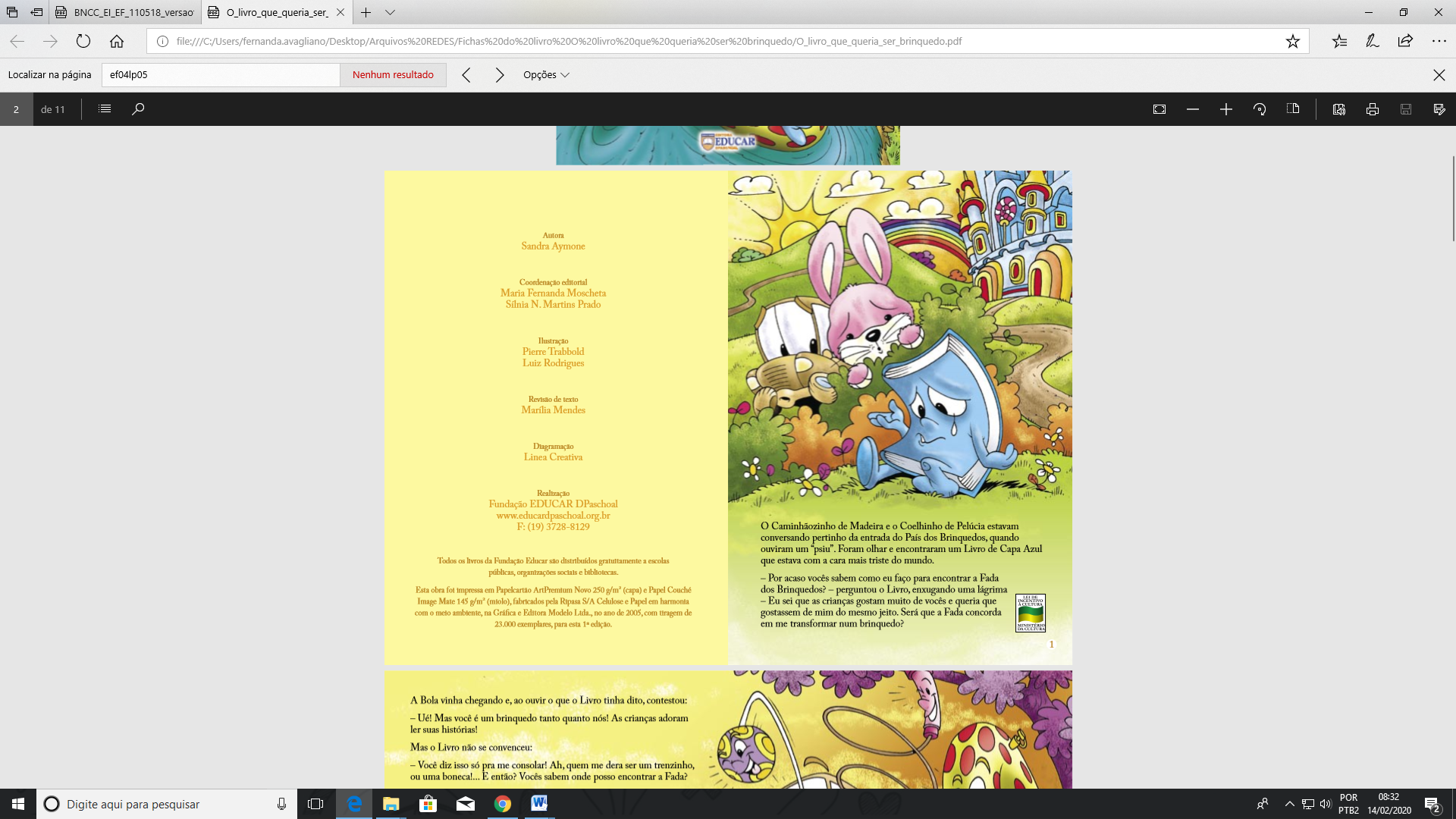 Querida Fada dos Brinquedos,Eu sou o Livro de Capa Azul. Sei que deveria ser feliz, pois posso fazer uma criança viajar e se divertir comigo. Mas na realidade não sou, pois as crianças de hoje gostam mais de brinquedo do que de livro. Eu as vejo todas felizes com seus brinquedos e eu aqui num canto abandonado.     Então estou escrevendo essa carta para pedir que você realize meu desejo: ser um brinquedo.Um abraço,                                                                                                            Livro de Capa Azul.__________________________________________________________________________Depois de ler a carta, responda às perguntas.Quem escreveu a carta?Para quem foi escrita a carta?Qual era o desejo do livro?Por que o livro tinha esse desejo?Componente curricular: Língua PortuguesaTema gerador: O Livro que queria ser brinquedoAtividadesLeia este trecho do livro para responder as questões: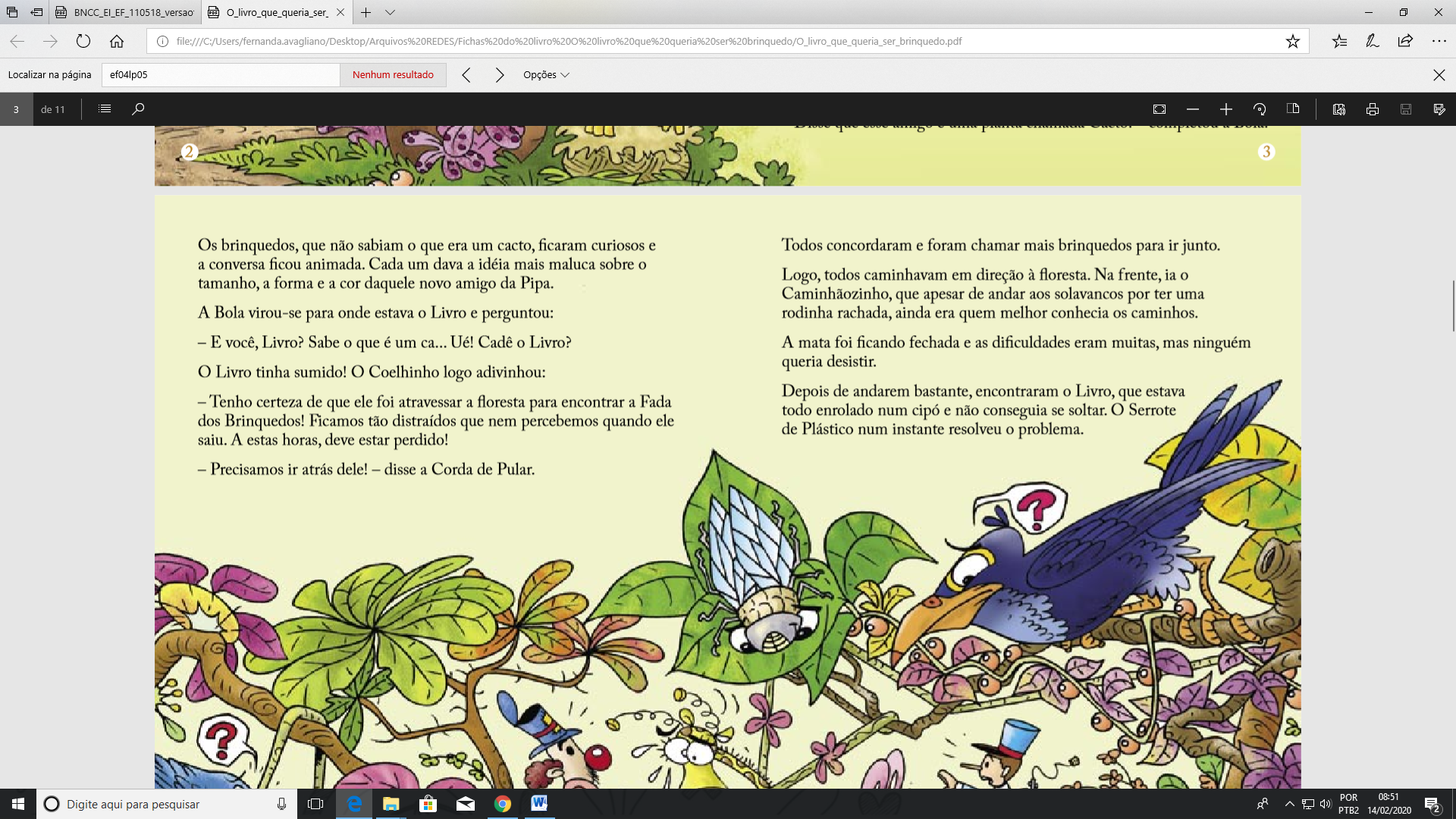 Identifique no texto que você leu os sinais de pontuação e pinte a frase de acordo com a legenda:Explique quando devemos usar:O ponto de interrogação. (?)O ponto de exclamação. (!)Os dois pontos. ( : ) A vírgula. ( , )O travessão. ( - )O ponto final. ( . )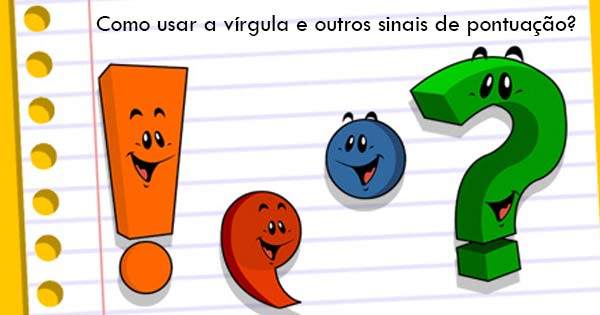 Escreva uma frase para cada sinal de pontuação que você aprendeu.Ponto de interrogação. (?)Ponto de exclamação. (!)Dois pontos. ( : )Vírgula. ( , )Travessão. ( - )Ponto final. ( . )Agora, retire do conto do livro, uma frase para cada sinal de pontuação.Ponto de interrogação. (?)Ponto de exclamação. (!)Dois pontos. ( : ) Vírgula. ( , )Travessão. ( - )Ponto final. ( . )Em grupo e com a ajuda do professor, criem um cartaz para ficar exposto na sala explicando todos os sinais de pontuação. O cartaz poderá ser consultado em todas as situações de leitura e produção escrita.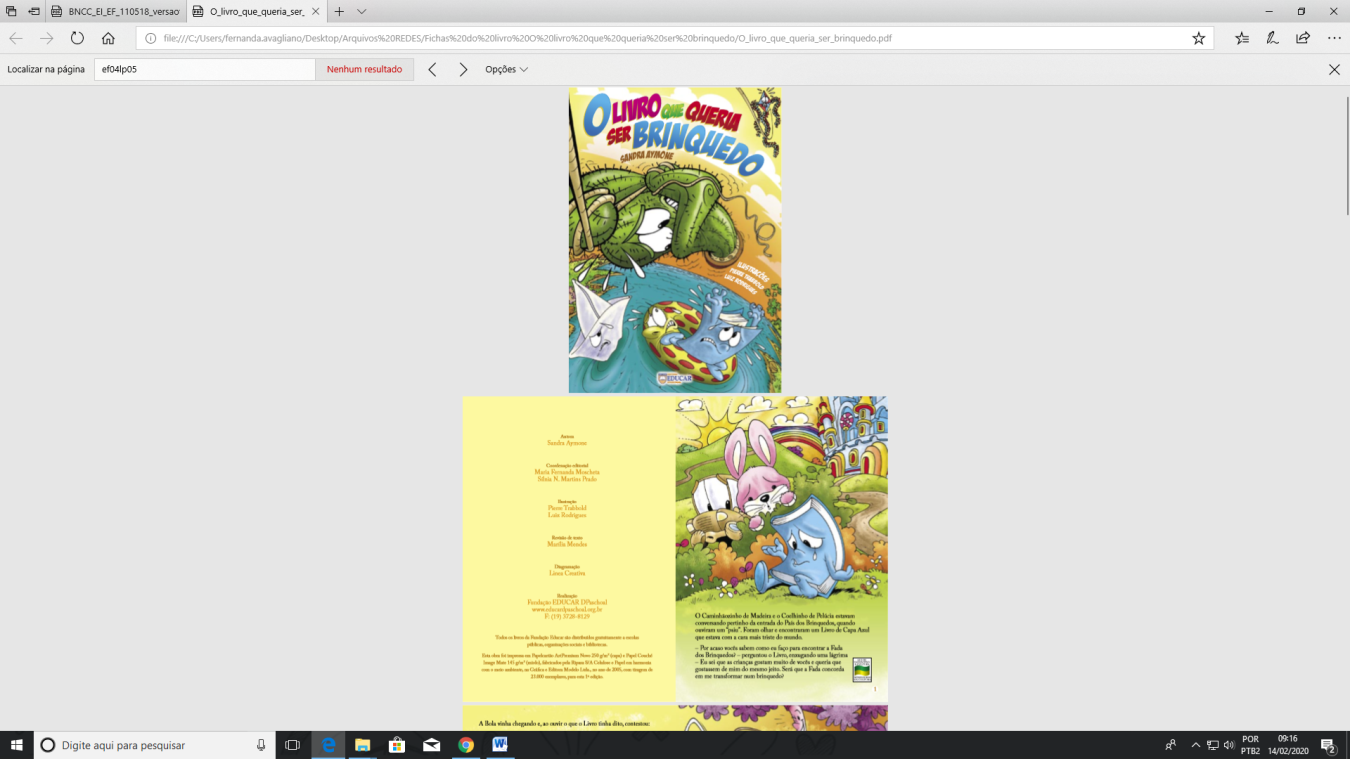 Componente curricular: Língua PortuguesaTema gerador: O Livro que queria ser brinquedoAtividadesReescreva a carta de resposta da Fada dos Brinquedos ao Livro de Capa Azul em seu caderno dando continuidade de acordo com a estrutura que você aprendeu na ficha azul.Floresta das Fadas, _____, de ______________ de _________.        Querido Livro de Capa Azul!        Li sua carta com muito carinho e fiquei surpresa com o seu pedido. Logo você, que é tão especial!Modelo de carta: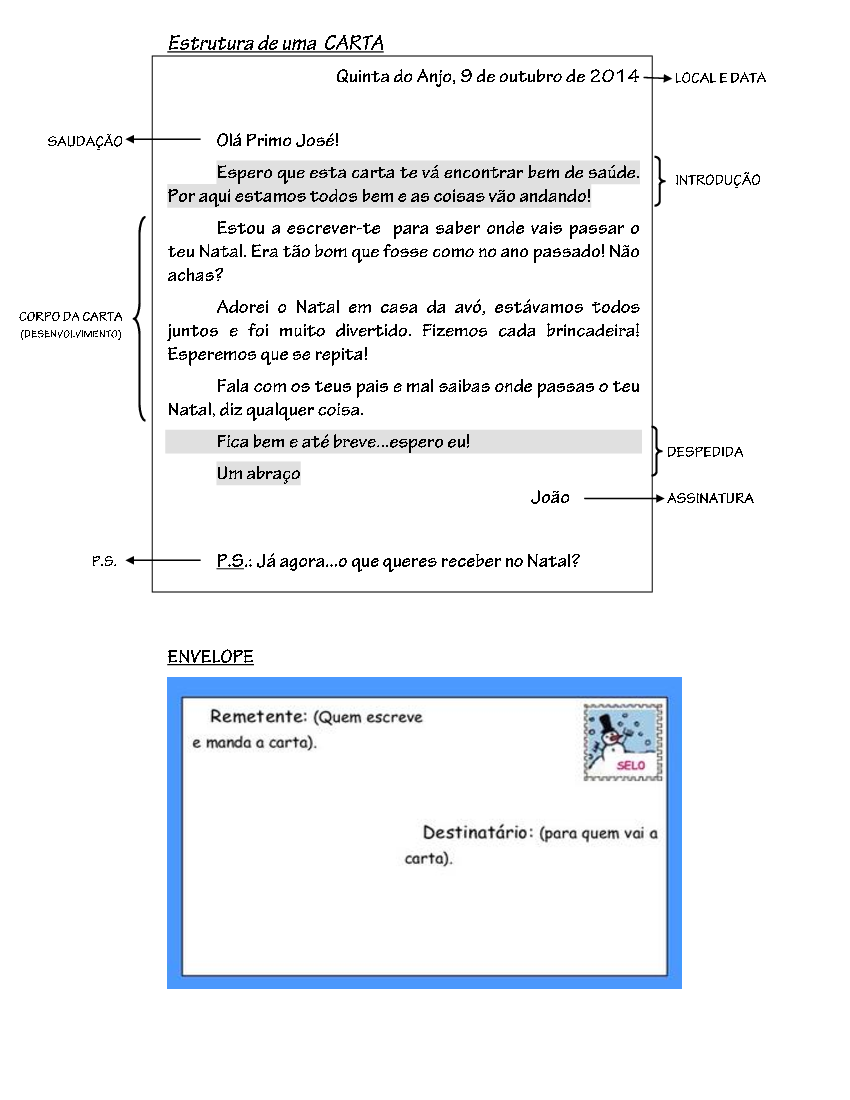 